GUIA Nº11 INGLÉS5° GRADENAME: ______________________________________   DATE:____________________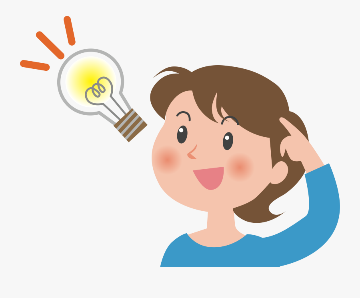 We can divide the pronouns into two groups.Podemos dividir los pronombres en dos grupos.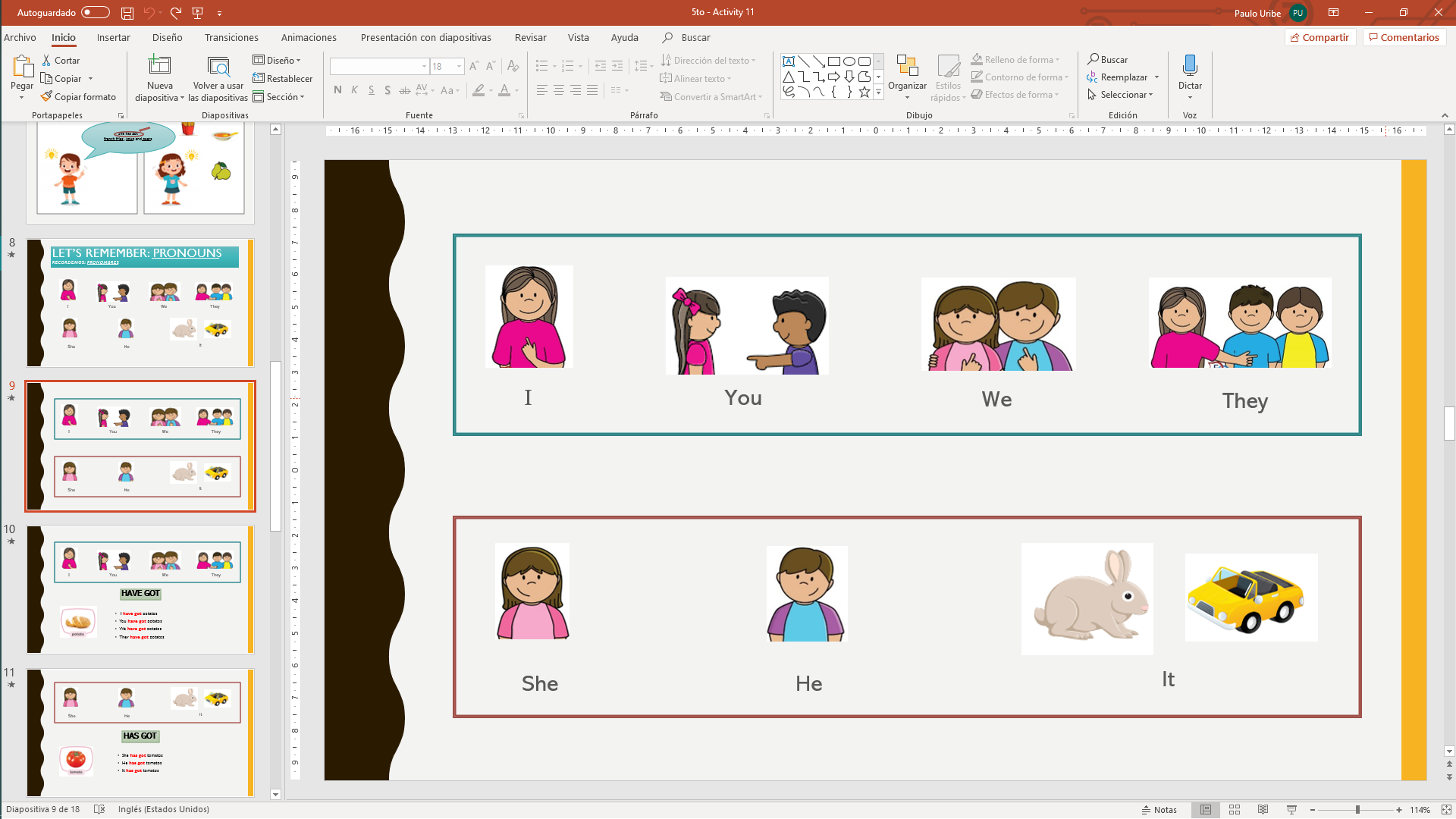 We use HAVE GOT / HAVEN’T GOT with pronouns from group one.Usamos HAVE GOT / HAVEN’T GOT con pronombres del grupo uno.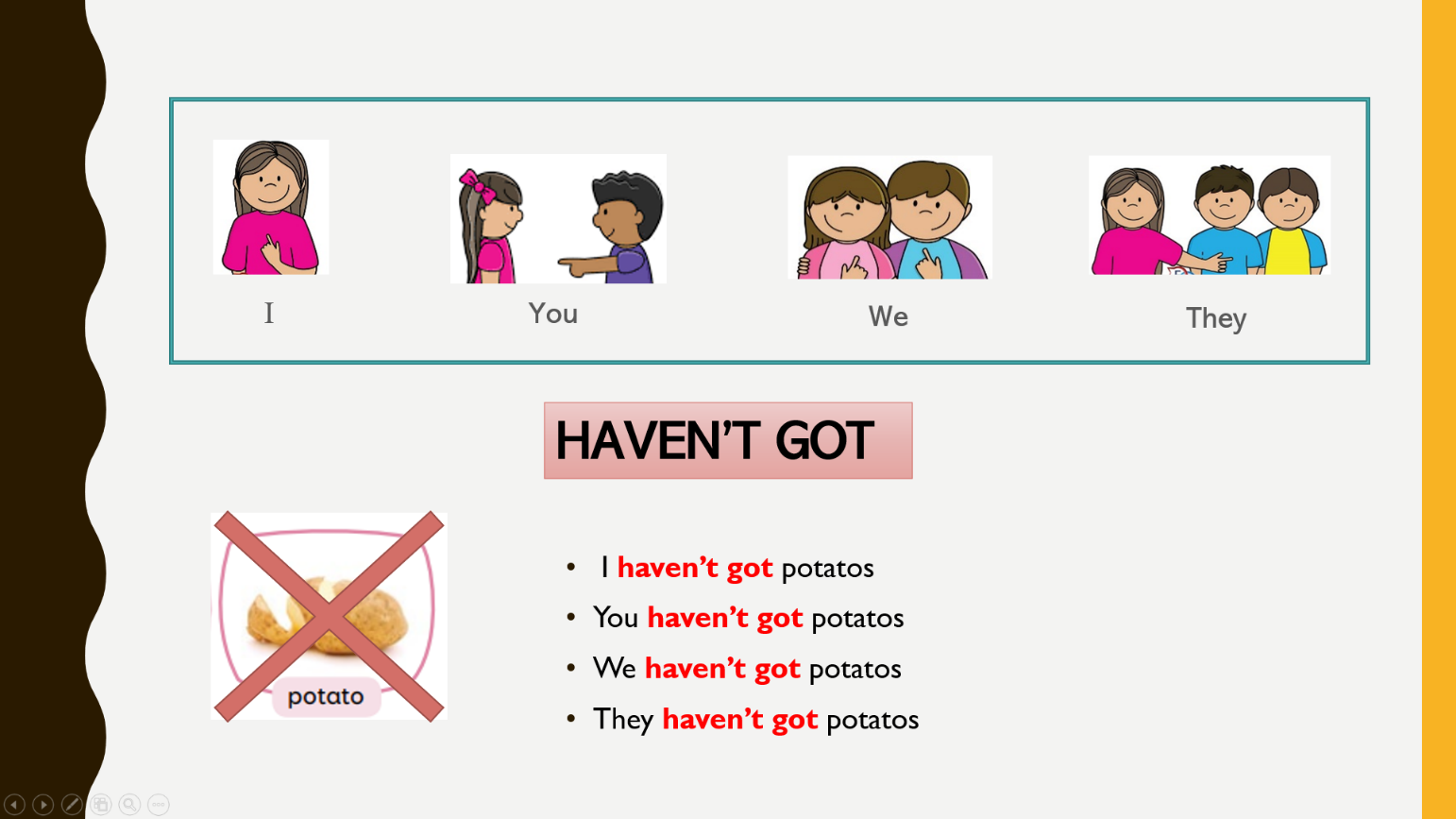 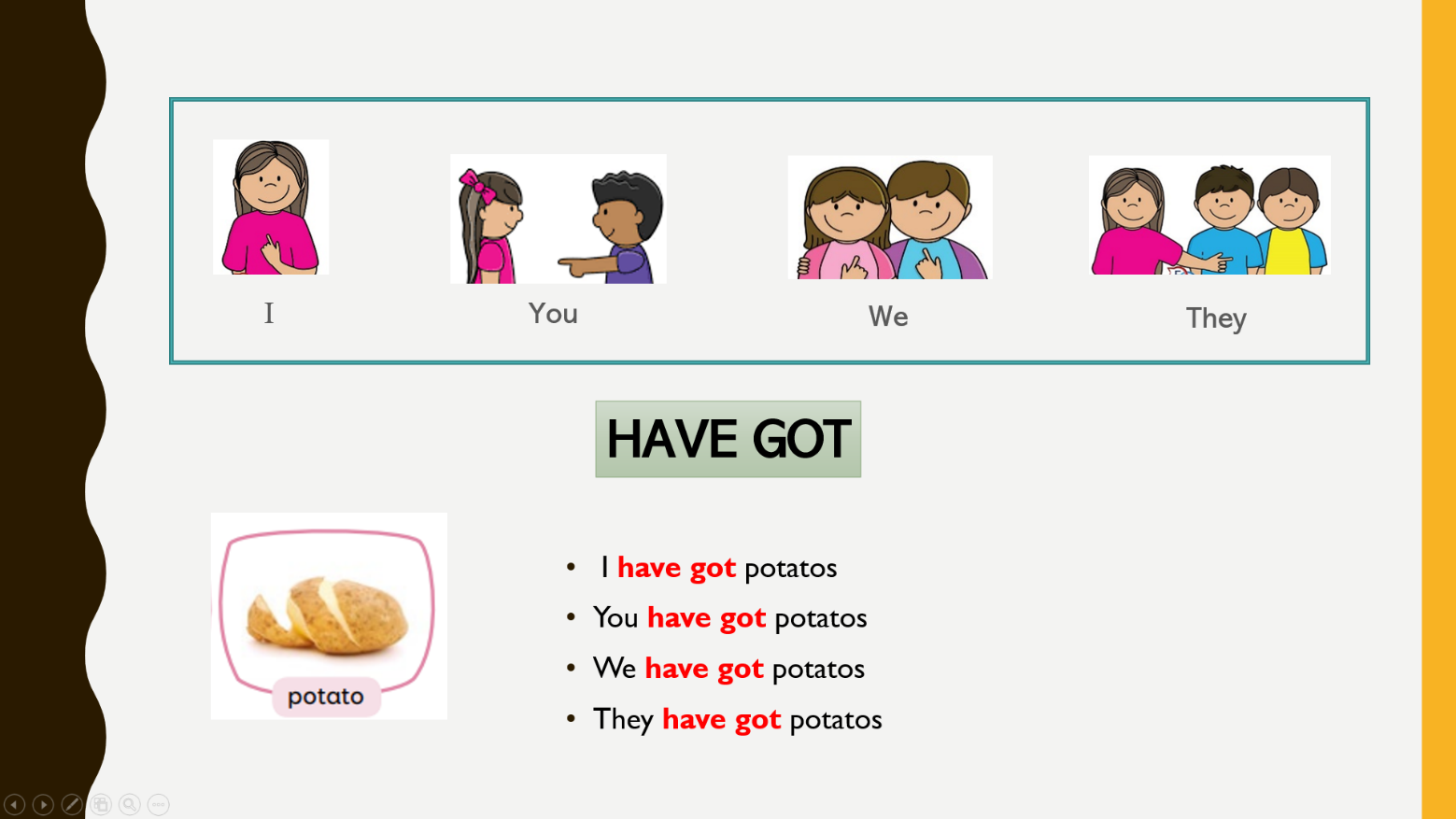 We use HAS GOT / HASN’T GOT with pronouns from group two.Usamos HAS GOT / HASN’T GOT con pronombres del grupo dos. 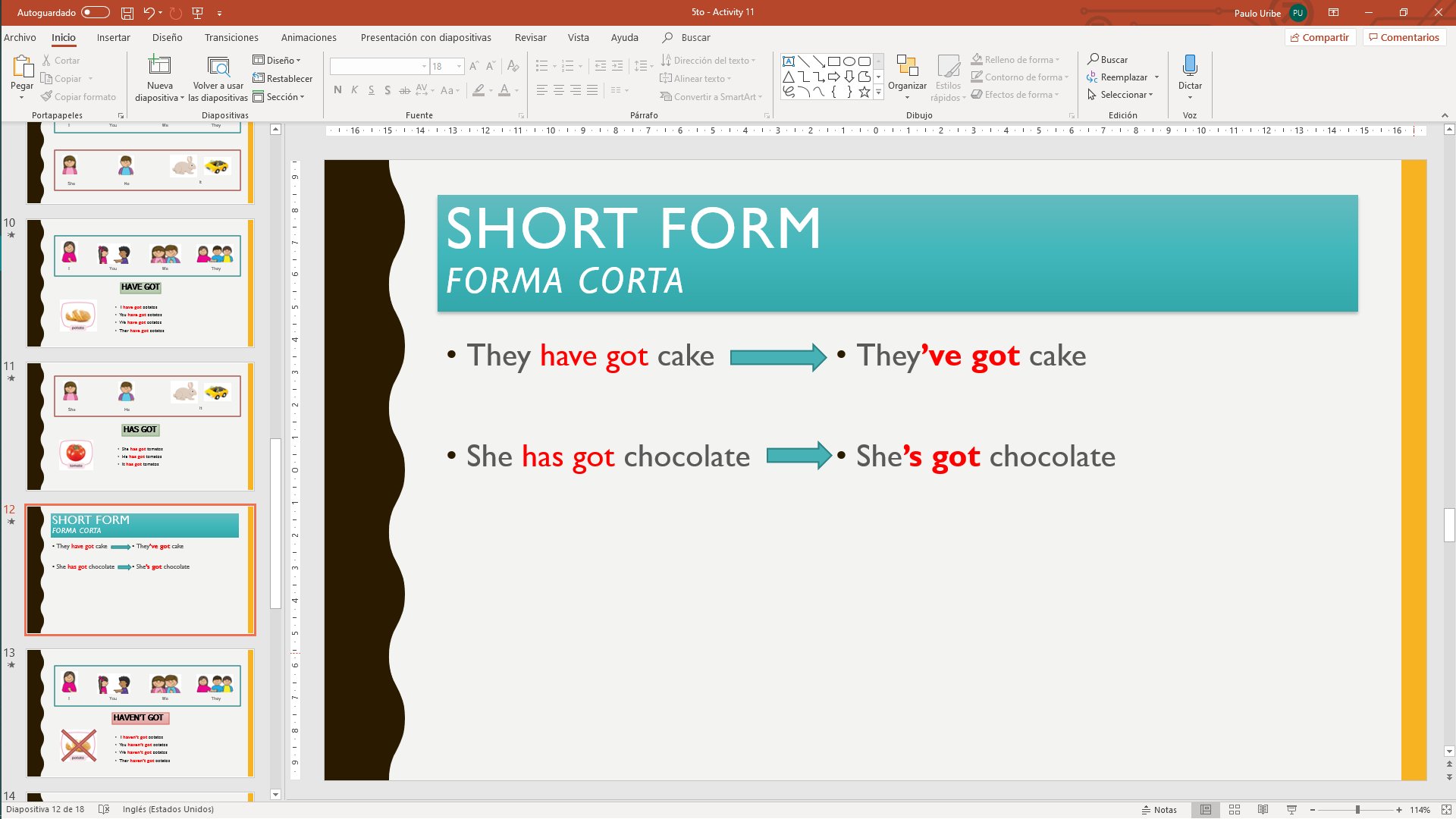 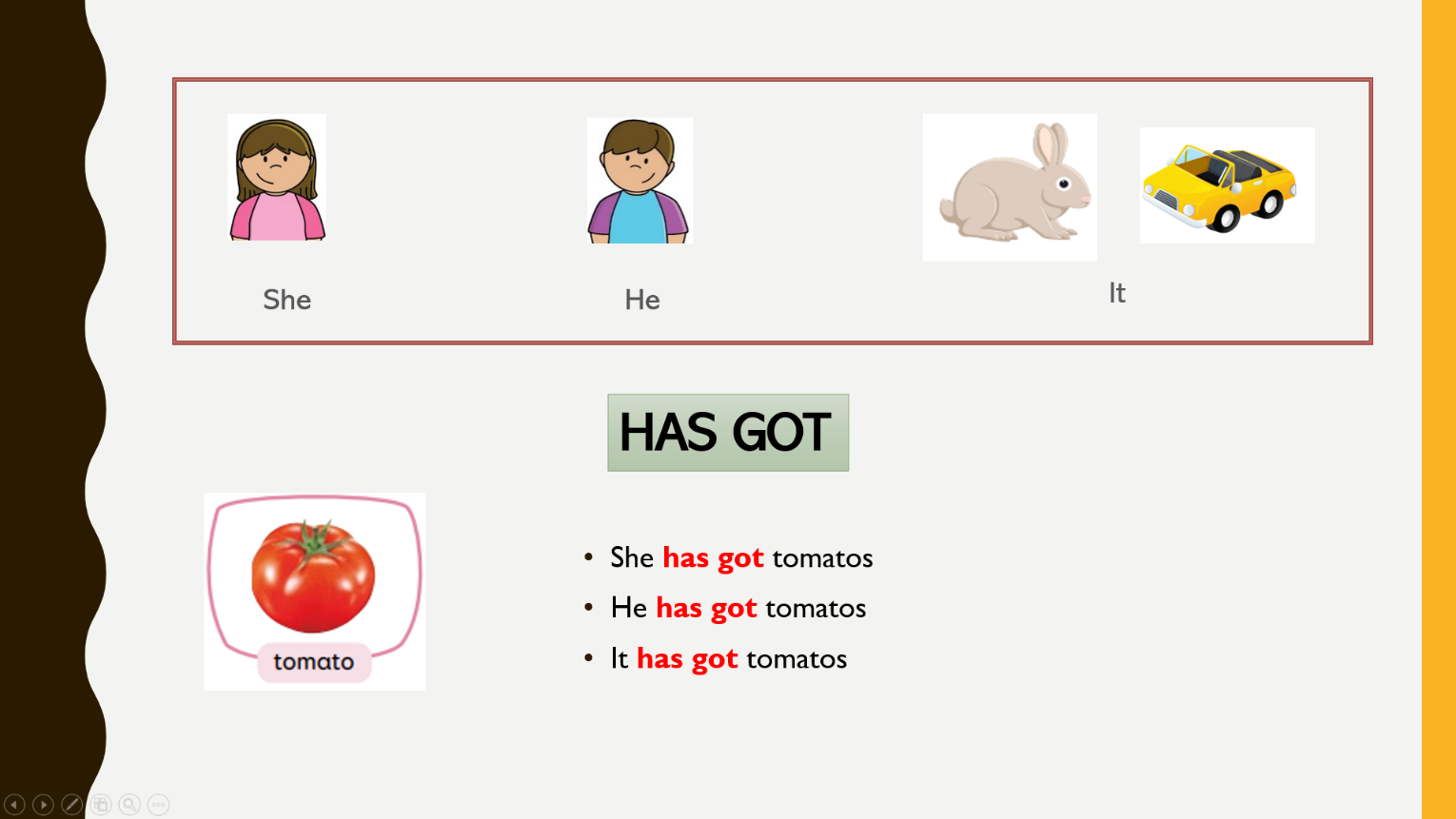 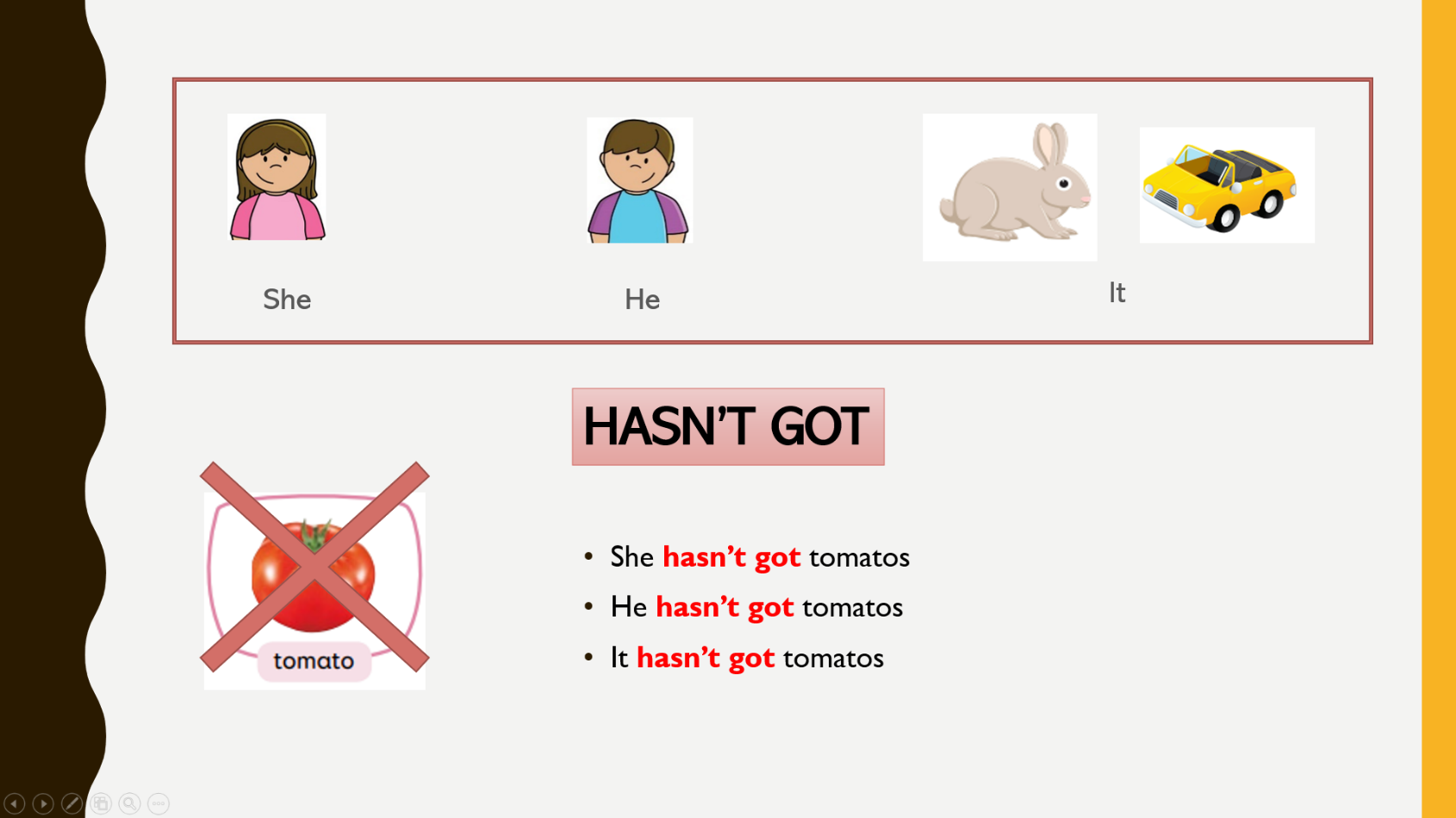 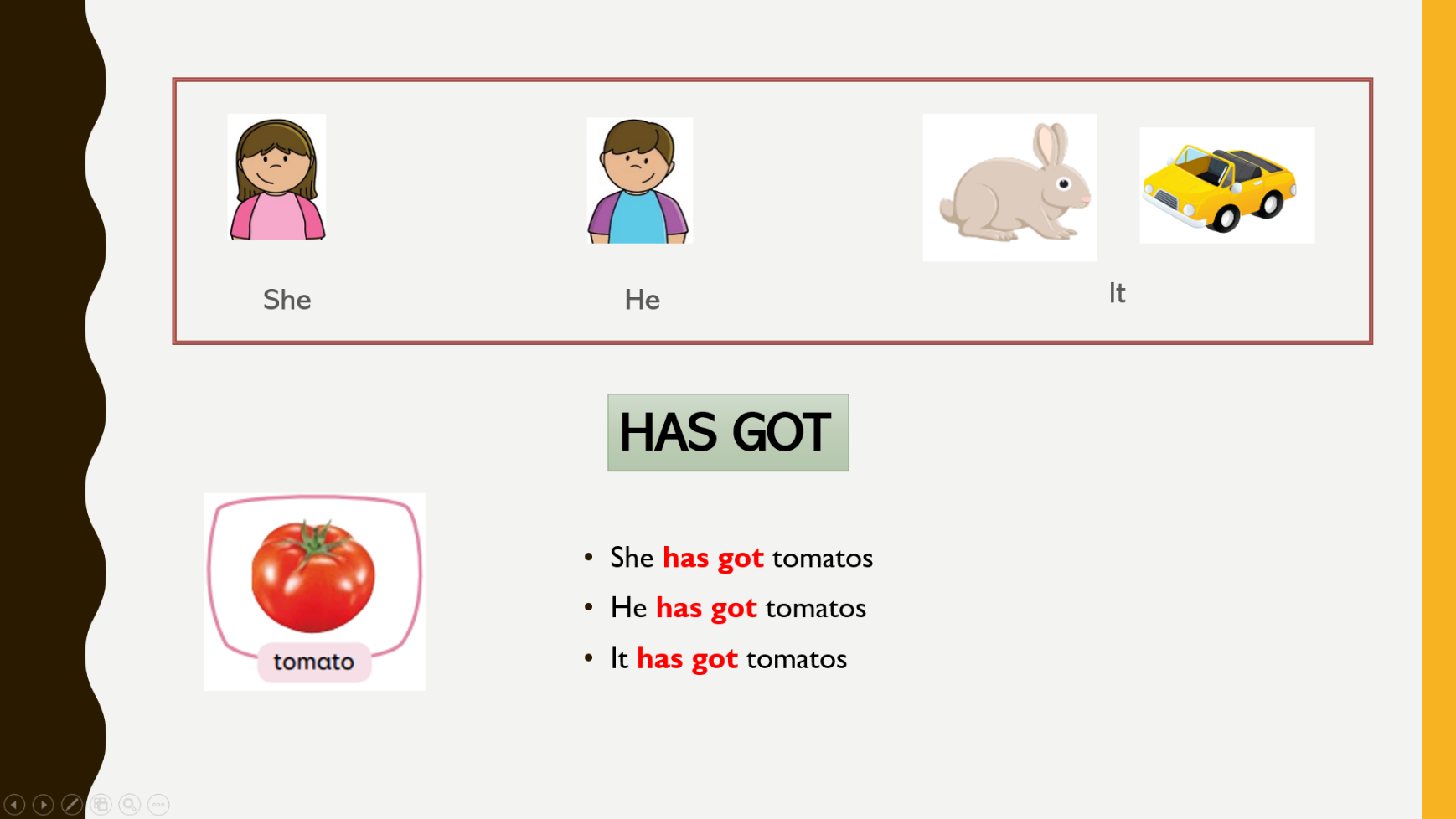 Look at the pictures and complete the sentences with the words in the box. Mira las imágenes y complete las oraciones con las palabras de la caja.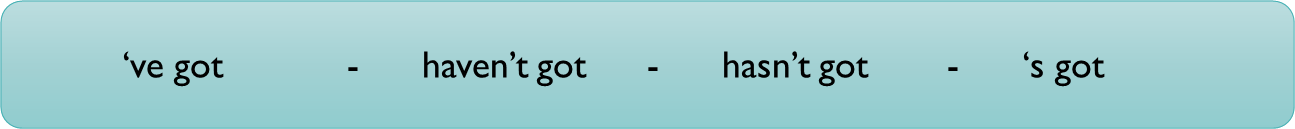 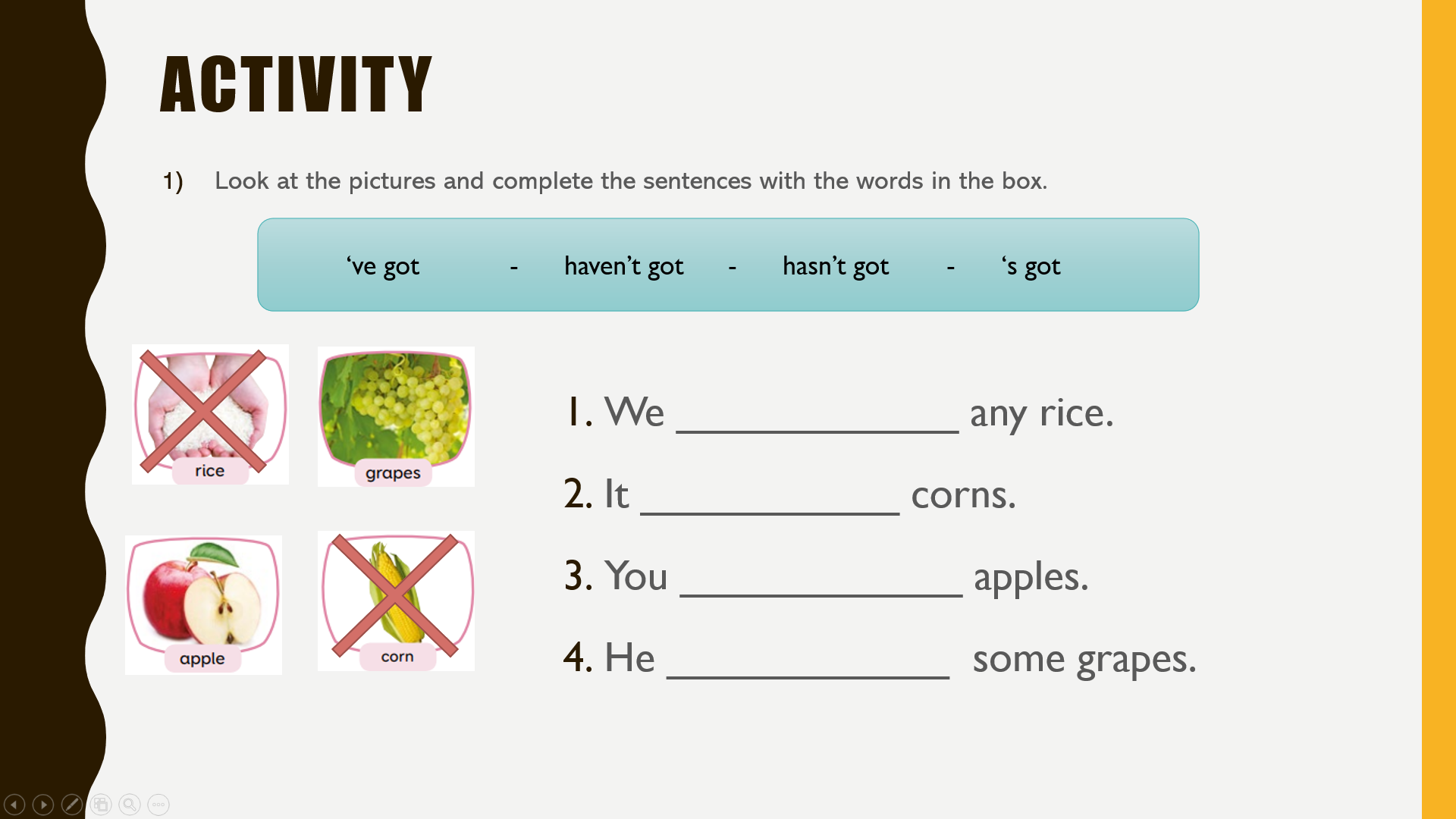 We ____________ any rice.It ___________ corns.You ____________ apples.He ____________ some grapesLook at the pictures and complete the text. Mira las imágenes y completa el texto.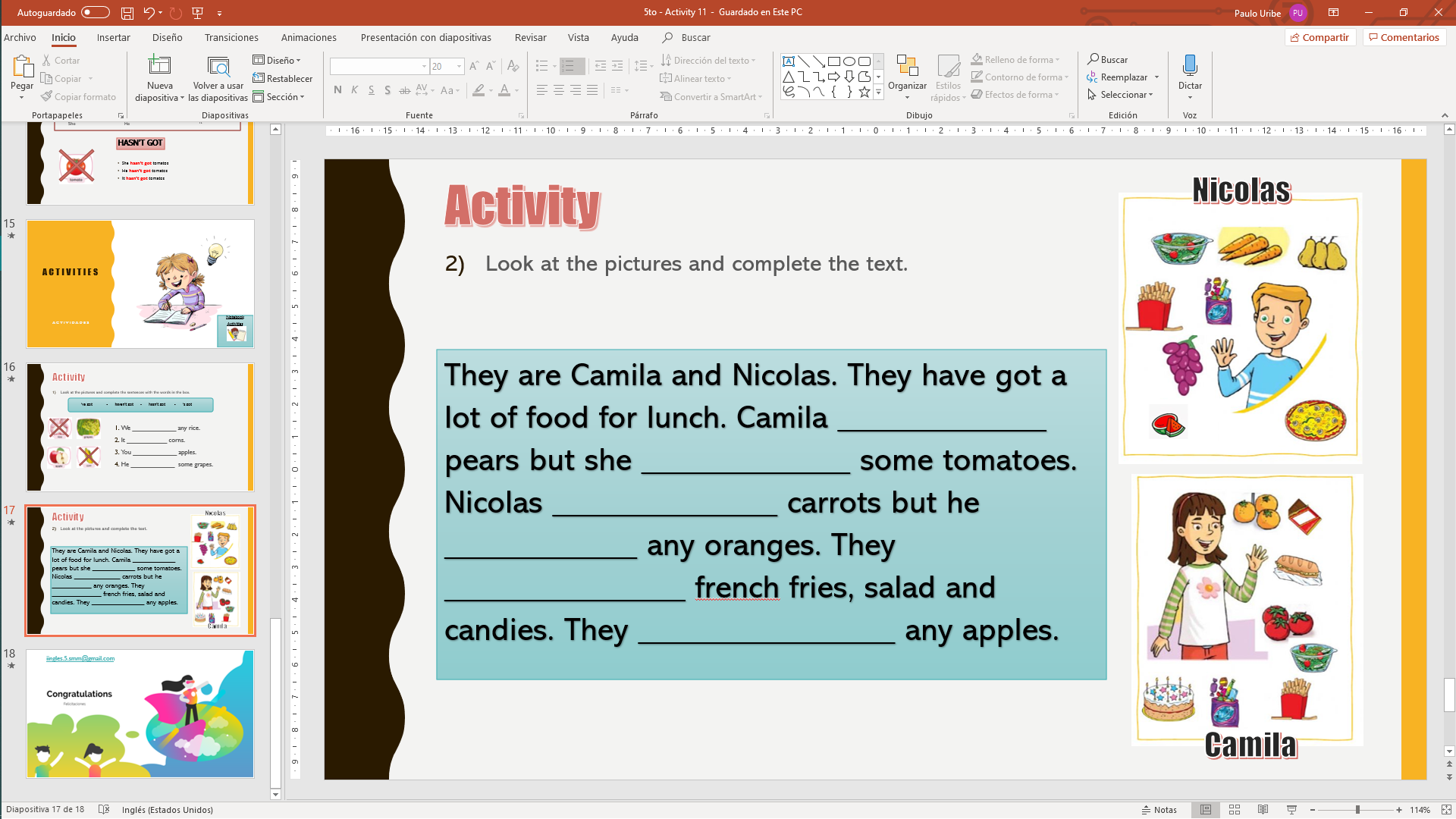 